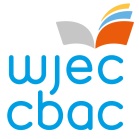 Resources for WJEC GCSE Geography These support materials may be used in a variety of ways either with a whole class or individual learners can benefit from them.  They are suitable for group or pair work and some activities can also be used on a white board to evaluate learning within the lesson.  The unit includes interactive files that can be used on any digital device, some PowerPoint resources and materials in PDF format that can be printed. The most appropriate materials for use with learners should be selected and can be used in any order and blended with resources from other sources. The following table relates the individual resources to the requirements of the specification. WJECKey questionsResource5.3.2 What are the key processes of ecosystems at different scales?The location and distinctive features of the savanna ecosystem and its climate:Arusha climate graph' – spot the mistakes'Comparing the climate of the Serengeti and London' –  presentation and a true/false activity'Hot semi-arid grassland ecosystem' – presentation and a living graph activity5.4.2 How do human activities modify processes and interactions within ecosystems?How human activity, including food production, can have impacts on the savanna:'Causes of desertification' – sorting activity. 5.4.3 How can ecosystems be managed sustainably?Sustainable strategies to manage habitat and biodiversity: 'Rhino poaching' a decision making exercise.